Send this as a pdf document titled “Exhibit F: Certificates and Assurances – YOUR ORGANIZATION NAME.”Organization Name      		Contact Person	     	Mailing Address	      	City, State, Zip Code      		Phone      				E-mail      			Initial next to each item:_____	I certify that I have the authority to submit this Application, and that the information in this Application is true and accurate. _____	I certify that my organization is licensed to do business in the state of Washington._____	I certify that I have read the Sample 2022-23 ECEAP Contract, and where applicable the 2022-23 ECEAP Performance Standards, the 2022-23 B-3 ECEAP Performance Standards and the ECLIPSE Minimum Service Delivery Requirements. _____	If my organization is faith-based, I understand that state law prohibits the use of public funds for religious worship, exercise, instruction, or support of any religious establishment. _____	I understand that my organization will not receive reimbursement for any costs incurred in preparing this application. Completion Checklist Please ensure you have completed the following:  	  Exhibit A: Services Application, if applicable		 All fields completed		 All responses within stated word limits	         	 Organization chart pasted in below question 4A		 Saved in Microsoft Word Titled “Exhibit A: ECEAP/B-3 ECEAP Services – – YOUR ORGANIZATION NAME”	  Exhibit B: Letters of Support and Collaboration, if required		 Collected into one document. Saved in either Microsoft Word or PDF format Titled “Exhibit B: Letters of Support and Collaboration – – YOUR ORGANIZATION NAME”	  Exhibit C: Coordination with Neighboring Organizations		 One form for each neighboring ECEAP, Head Start, or Tribal organization 		 Saved in one document PDF format, with signatures	 Titled “Exhibit C: Coordination with Neighboring Organizations – – YOUR ORGANIZATION NAME”	  Exhibit D: Budget, if required 		 All fields completed in the template provided		 Saved in Microsoft Excel Titled “Exhibit D: Budget – – YOUR ORGANIZATION NAME”	  Exhibit E: ECLIPSE Services Application, if applicable  		 All fields completed 		 All responses within stated word limits		 Saved in Microsoft Word		Titled “Exhibit E: ECLIPSE Services Application– – YOUR ORGANIZATION NAME”	  Exhibit F: Certifications and Assurances		 Fully completed		 Signed by individual with authority to bind the organization	  All responses answered in provided fields with preset fonts. All other text 	      formatted in Calibri font size 12, 1-inch margins, single spaced. 	  Will submit in a single email with subject line        		“Comprehensive Early Learning Expansion Application – YOUR ORGANIZATION NAME” 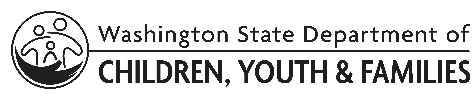 Exhibit F: Certifications and Assurances (Mandatory)Printed Name and TitleSignatureDate